		Соглашение		О принятии единообразных технических предписаний для колесных транспортных средств, предметов оборудования и частей, которые могут быть установлены и/или использованы на колесных транспортных средствах, и об условиях взаимного признания официальных утверждений, выдаваемых на основе этих предписаний* (Пересмотр 2, включающий поправки, вступившие в силу 16 октября 1995 года)		Добавление 116: Правила № 117		Пересмотр 4 – Поправка 1Дополнение 9 к поправкам серии 02 – Дата вступления в силу: 9 февраля 2017 года 		Единообразные предписания, касающиеся официального утверждения шин в отношении звука, издаваемого ими при качении, и/или их сцепления на мокрых поверхностях и/или сопротивления качениюНастоящий документ опубликован исключительно в информационных целях. Аутентичным и юридически обязательным текстом является документ ECE/TRANS/WP.29/2016/60.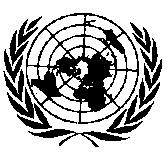 ОРГАНИЗАЦИЯ ОБЪЕДИНЕННЫХ НАЦИЙПункт 1.1 изменить следующим образом:«1.1		Настоящие Правила применяются к новым пневматическим шинам* классов C1, C2 и C3 в отношении издаваемого ими звука, сопротивления качению, а также в отношении характеристик сцепления на мокрых поверхностях (сцепления с мокрым дорожным покрытием). Однако они не применяются к:*  Для целей настоящих Правил "шины" означают "пневматические шины"».Пункт 2.1 изменить следующим образом:«2.1 		"Тип шины" означает шины, которые не различаются между собой с точки зрения таких важных характеристик, как:		а)	наименование изготовителя;		b)	….».Включить новый пункт 2.2 следующего содержания:«2.2 		"Изготовитель" означает лицо или организацию, отвечающие перед органом по официальному утверждению типа (ООУТ) за все аспекты официального утверждения типа и за обеспечение соответствия производства».Пункт 2.3 изменить следующим образом:«2.3		"Фирменное название/товарный знак" означает указание на марку или товарный знак, как они определены изготовителем шины, проставляемое на боковине(ах) шины. Фирменное название/товарный знак может совпадать с фирменным названием/товарным знаком изготовителя».Пункт 2.3, изменить нумерацию на 2.5.Включить новый пункт 2.4 следующего содержания:«2.4		"Торговое обозначение/коммерческое наименование" означает указание ассортимента шин, определенное изготовителем шины. Оно может совпадать с фирменным названием/товарным знаком».Пункты 2.4−2.8, изменить нумерацию на 2.6−2.10.Пункт 2.9 (прежний) изменить следующим образом:«2.11		"Усиленная шина" или "шина с повышенной несущей способностью" класса С1 означает конструкцию шины, предназначенной…».Пункты 2.10−2.18, изменить нумерацию на 2.12−2.20.Пункт 3.1.2 изменить следующим образом (к тексту на русском языке не относится):«3.1.2		наименование изготовителя;».Пункт 3.1.5 изменить следующим образом:«3.1.5		фирменное(ые) название(я)/товарный(е) знак(и), торговое(ые) обозначение(я)/коммерческое(ие) наименование(я);».Пункт 3.5 исключить.Пункт 4.2.1 изменить следующим образом:«4.2.1		наименование изготовителя или фирменное название/товарный знак;».Пункт 4.2.2 изменить следующим образом:«4.2.2		торговое обозначение/коммерческое наименование (см. пункт 2.4 настоящих Правил). Вместе с тем торговое обозначение не требуется, если оно совпадает с фирменным названием/товарным знаком;».Пункт 7 изменить следующим образом:		«7.		Модификация типа пневматической шины 		и распространение официального 
		утверждения».Пункт 10 изменить следующим образом:		«10.		Окончательное прекращение производстваЕсли держатель официального утверждения полностью прекращает производство типа шины, официально утвержденного на основании…».Добавить в первом абзаце номер пункта и изменить следующим образом:«11.1		Стороны Соглашения 1958 года, применяющие настоящие Правила, сообщают в Секретариат Организации Объединенных Наций названия и адреса технических служб, ответственных за проведение испытаний на официальное утверждение, и, когда это применимо, уполномоченных испытательных лабораторий, а также органов по официальному утверждению типа, которые предоставляют официальное утверждение и которым надлежит направлять выдаваемые в других странах карточки официального утверждения, распространения официального утверждения, отказа в официальном утверждении, отмены официального утверждения или окончательного прекращения производства».Включить новый пункт 11.2 следующего содержания:«11.2		Договаривающиеся стороны Соглашения 1958 года, применяющие настоящие Правила, могут назначать лаборатории изготовителей шин в качестве лабораторий, уполномоченных проводить испытания».Включить новый пункт 11.3 следующего содержания:«11.3		Если какая-либо Договаривающаяся сторона Соглашения 1958 года применяет пункт 11.2 выше, то она может при желании направить на испытания одного или нескольких представителей по собственному усмотрению».Приложение 1Пункт 1 изменить следующим образом:«1.		Наименование и адрес изготовителя:».Пункт 4 изменить следующим образом:«4.		Обозначение типа шины:4.1		Фирменное(ые) название(я)/товарный(е) знак(и) типа шины:4.2		Торговое(ые) обозначение(я)/коммерческое(ие) наименование(я) типа шины:».Пункт 5 изменить следующим образом:«5.		Техническая служба и, когда это применимо, испытательная лаборатория, уполномоченная проводить испытания для целей официального утверждения или проверки соответствия:».Пункт 14.2 изменить следующим образом:«14.2		Перечень обозначений размера шины: для каждого фирменного названия/товарного знака и/или каждого торгового обозначения/коммерческого наименования указывают перечень обозначений размеров шины с добавлением…».Приложение 2Добавление 1, пример 1 изменить следующим образом:«Приведенный выше знак официального утверждения, проставленный на пневматической шине, указывает, что данная шина…».Приложение 3Пункт 2.5.3 изменить следующим образом:«2.5.3	Давление воздуха в шине	Каждая шина, установленная на испытательном транспортном средстве, должна иметь испытательное давление Pt, не превышающее контрольного давления Pr, в пределах:	Для шин классов C2 и C3 контрольным давлением Pr является давление, соответствующее индексу давления, указанному на боковине шины.	Для шин класса C1 контрольное давление Pr = 250 кПа в случае "стандартных" шин и 290 кПа в случае "усиленных" шин или шин "с повышенной несущей способностью"; минимальное испытательное давление должно быть Pt = 150 кПа».E/ECE/324/Rev.2/Add.116/Rev.4/Amend.1−E/ECE/TRANS/505/Rev.2/Add.116/Rev.4/Amend.1E/ECE/324/Rev.2/Add.116/Rev.4/Amend.1−E/ECE/TRANS/505/Rev.2/Add.116/Rev.4/Amend.1E/ECE/324/Rev.2/Add.116/Rev.4/Amend.1−E/ECE/TRANS/505/Rev.2/Add.116/Rev.4/Amend.122 February 2017